ДОДАТОК №2Технічна специфікаціяна закупівлю:Перелік обладнання:Учасники закупівлі повинні надати у складі тендерних пропозицій інформацію та документи, які підтверджують відповідність тендерної пропозиції учасника технічним, якісним, кількісним та іншим вимогам до предмета закупівлі, а саме:Весь товар та комплектуючі, що пропонуються Учасником, повинні бути новими, тобто такими, що не відновлювалися та раніше не були у користуванні (надати гарантійний лист).Учасник здійснює монтаж та пусконалагоджувальні роботи обладнання за місцем призначенням, вказаним Замовником (надати у складі пропозиції гарантійний лист).Надати у складі пропозиції гарантійний лист про те, що гарантійний термін на товар становитиме не менше 12 міс.Копія сертифікату ДСТУ ISO 9001:2015 (ISO 9001:2015, IDT) «Системи управлiння якiстю. Вимоги» , що передбачають вид робіт: електромонтажні роботи, ремонт елетричного устаткування, обслуговування систем безпеки. Сертифікат повинен бути чинний на момент подання. Також надається звіт наглядового аудиту вимогам ISO 9001:2015.Надати у складі пропозиції гарантійний лист про те, що у разі поставки дефектного (неякісного) товару Учасник зобов’язується здійснити ремонт/або замінити його за власний рахунок протягом п’яти робочих днів з дня отримання повідомлення про ці дефекти від Замовника.В разі подачі еквіваленту товару, що запропонований Замовником в технічних вимогах, учасник подає порівняльну характеристику запропонованого ним товару, та товару що визначений в технічних вимогах, з відомостями щодо відповідності вимогам Замовника, поданого у таблиці.Примітка:  * у разі, коли в описі предмета закупівлі містяться посилання на конкретні торговельну марку чи фірму, патент, конструкцію або тип предмета закупівлі, джерело його походження або виробника, то разом з цим враховувати вираз "або еквівалент".Обладнання:Обладнання:Обладнання:Обладнання:№Назва. Технічні характеристикиКількістьКількість№Назва. Технічні характеристикиКількістьКількість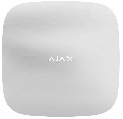 Інтеллектуальний ретранслятор сигналу Ajax ReX (Збільшує дальність дії всіх пристроїв системи безпеки). 1шт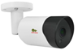 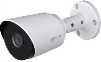 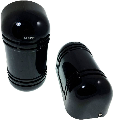 Інфрачервоний бар'єр Smart System Laser-F2 mod для Ajax3пара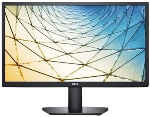 Монітор Dell SE2222H (210-AZKU) - Видимий розмір 21.45". Роздільна здатність Full HD (1080p) 1920 x 1080. Яскравість 250 кд/м².1шт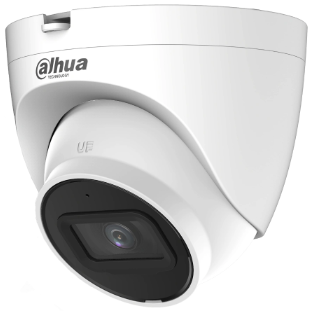 2Мп купольна IP відеокамера Dahua DH-IPC-HDW2230T-AS-S2 (2.8мм)3шт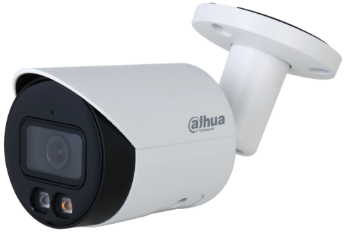 4Мп циліндрична IP відеокамера Dahua DH-IPC-HFW2449S-S-IL (2.8мм) WizSense FullColor5шт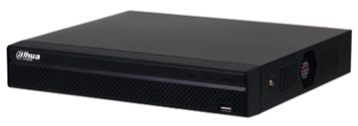 8-канальний 1U 2HDD WizSense DHI-NVR5208-EI1шт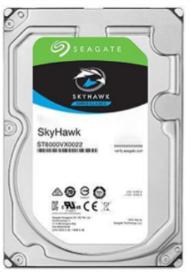 Жорсткий диск Seagate SkyHawk 16TB1шт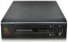 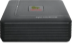 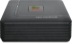 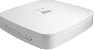 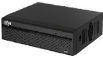 Жорсткий диск Seagate SkyHawk 8TB1шт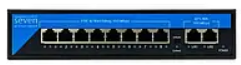 8 - портовий PoE комутатор SEVEN P-7328 - Призначений для живлення IP відеокамер1шт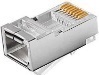 Конектор Digitus RJ4520шт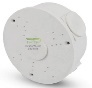 Монтажна коробка  - призначена для кріплення камери та захисту конекторів.8шт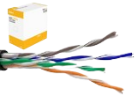 Кабель Вита пара DH-PFM920-5EU (UTP мідь зовнішнй)650м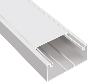 Кабельний канал 20*25*2м 50Пл 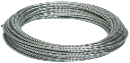 Трос 1mm50м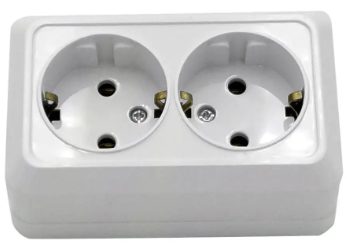 Розетка подвійна накладна1шт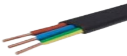 Кабель сполучний Гал-Кат ПВC 3*1,515мОб'єми робіт